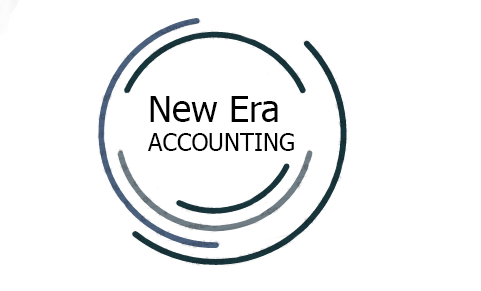 WORKED EXAMPLE OF AYEAR-END GRADE 12 ACCOUNTING EXAMINATIONPREPARED BY NEW ERA ACCOUNTINGANSWER BOOKPAPER 2This answer book consists of 9 pages.2.2      UNIQUE TABLES (PTY) LTD QUESTION 4QuestionMaximum MarksAchieved135255335425TOTAL:150QUESTION 1QUESTION 1QUESTION 1QUESTION 1QUESTION 1QUESTION 1QUESTION 1QUESTION 11.11.1.11.1.11.1.21.1.31.1.41.1.41.1.51.2.1Calculate the closing stock value of school bags on 29 February 2020.Calculate the closing stock value of school bags on 29 February 2020.Calculate the closing stock value of school bags on 29 February 2020.Calculate the closing stock value of school bags on 29 February 2020.Calculate the closing stock value of school bags on 29 February 2020.Calculate the closing stock value of school bags on 29 February 2020.Calculate the closing stock value of school bags on 29 February 2020.WorkingsWorkingsWorkingsWorkingsWorkingsAnswerAnswerCalculate the stock turnover rate of school bags for 2020.Calculate the stock turnover rate of school bags for 2020.Calculate the stock turnover rate of school bags for 2020.Calculate the stock turnover rate of school bags for 2020.Calculate the stock turnover rate of school bags for 2020.Calculate the stock turnover rate of school bags for 2020.Calculate the stock turnover rate of school bags for 2020.WorkingsWorkingsWorkingsWorkingsWorkingsAnswerAnswer1.2.2Calculate the number of school bags missing.Calculate the number of school bags missing.Calculate the number of school bags missing.Calculate the number of school bags missing.Calculate the number of school bags missing.Calculate the number of school bags missing.Calculate the number of school bags missing.WorkingsWorkingsWorkingsWorkingsWorkingsAnswerAnswerProvide TWO suggestions to address this problem.Provide TWO suggestions to address this problem.Provide TWO suggestions to address this problem.Provide TWO suggestions to address this problem.Provide TWO suggestions to address this problem.Provide TWO suggestions to address this problem.Provide TWO suggestions to address this problem.1.2.3Calculate the closing stock value for computer bags on 29 February 2020.Calculate the closing stock value for computer bags on 29 February 2020.Calculate the closing stock value for computer bags on 29 February 2020.Calculate the closing stock value for computer bags on 29 February 2020.Calculate the closing stock value for computer bags on 29 February 2020.Calculate the closing stock value for computer bags on 29 February 2020.Calculate the closing stock value for computer bags on 29 February 2020.WorkingsWorkingsWorkingsWorkingsWorkingsAnswerAnswer1.2.4Explain the nature of the problem that faces Thandi.  Provide THREE points.  Explain the nature of the problem that faces Thandi.  Provide THREE points.  Explain the nature of the problem that faces Thandi.  Provide THREE points.  Explain the nature of the problem that faces Thandi.  Provide THREE points.  Explain the nature of the problem that faces Thandi.  Provide THREE points.  Explain the nature of the problem that faces Thandi.  Provide THREE points.  Explain the nature of the problem that faces Thandi.  Provide THREE points.  Point 1Point 2Point 3TOTAL35QUESTION 2 QUESTION 2 QUESTION 2 2.1.1Refer to Information G. Calculate Salaries & wages to be paid in May 2020.Refer to Information G. Calculate Salaries & wages to be paid in May 2020.2.1.1WorkingsAnswer2.1.12.1.2Refer to Information J. Calculate the amount that will be paid to Ace-Tech on 31 May 2020.Refer to Information J. Calculate the amount that will be paid to Ace-Tech on 31 May 2020.2.1.2WorkingsAnswer2.1.22.1.3WOOD TRADERS (Pty) LtdWOOD TRADERS (Pty) LtdWOOD TRADERS (Pty) Ltd2.1.3CASH BUDGETAPRIL 2020RMAY 2020R2.1.3CASH RECEIPTS:CASH RECEIPTS:CASH RECEIPTS:2.1.3Cash sales498 7502.1.3Cash from debtors684 000661 5002.1.3Commission income2.1.3Other income2.1.3Total receipts                      1 296 500        1 289 250 2.1.3CASH PAYMENTS: 		        CASH PAYMENTS: 		        CASH PAYMENTS: 		        2.1.3Cash purchases of stock142 5002.1.3Payments to creditors499 2002.1.3Sundry expenses28 0002.1.3Directors fees2.1.3Audit fees2.1.3Wages and salaries (see 2.1.1)97 0002.1.3Advertisements2.1.3Repayment of loan         2.1.3Interest on loan    6 600    4 9502.1.3Payment to Ace-Tech for computer (see 2.1.2)2.1.32.1.3Total payments                 1 216 8001 075 1502.1.3Surplus (deficit)               79 7002.1.3Opening bank balance(172 000)2.1.3Closing bank balance         2.2.1Calculate the percentage increase in the amount budgeted for salaries and wages for April 2020.Calculate the percentage increase in the amount budgeted for salaries and wages for April 2020.Calculate the percentage increase in the amount budgeted for salaries and wages for April 2020.2.2.1WorkingsWorkingsAnswer2.2.1Explain why the employees should be satisfied with this increase. Provide TWO reasons.Explain why the employees should be satisfied with this increase. Provide TWO reasons.Explain why the employees should be satisfied with this increase. Provide TWO reasons.2.2.2The financial director is pleased with the work being done by the bookkeeper and internal auditor. Identify an expense that indicates that he is correct.  Explain your answer. The financial director is pleased with the work being done by the bookkeeper and internal auditor. Identify an expense that indicates that he is correct.  Explain your answer. The financial director is pleased with the work being done by the bookkeeper and internal auditor. Identify an expense that indicates that he is correct.  Explain your answer. 2.2.3Comment on how the new competitor has affected the sales of Unique Tables. Mention TWO points. Provide figures. Comment on how the new competitor has affected the sales of Unique Tables. Mention TWO points. Provide figures. Comment on how the new competitor has affected the sales of Unique Tables. Mention TWO points. Provide figures. Explain how Unique Tables has responded to this problem. Provide THREE points. Provide figures.Explain how Unique Tables has responded to this problem. Provide THREE points. Provide figures.Explain how Unique Tables has responded to this problem. Provide THREE points. Provide figures.Point 1Point 2Point 32.2.4Provide THREE points with evidence from the question which would account for the large cash deficit of R502 000.Provide THREE points with evidence from the question which would account for the large cash deficit of R502 000.Point 1Point 2Point 3TOTAL55QUESTION 3QUESTION 3QUESTION 3QUESTION 3QUESTION 3QUESTION 3QUESTION 3QUESTION 3QUESTION 3QUESTION 33.1.13.1.13.1.1Calculate total cost of production of Biscuits as reflected in Production Cost Statement in April 2020.Calculate total cost of production of Biscuits as reflected in Production Cost Statement in April 2020.Calculate total cost of production of Biscuits as reflected in Production Cost Statement in April 2020.Calculate total cost of production of Biscuits as reflected in Production Cost Statement in April 2020.Calculate total cost of production of Biscuits as reflected in Production Cost Statement in April 2020.Calculate total cost of production of Biscuits as reflected in Production Cost Statement in April 2020.Calculate total cost of production of Biscuits as reflected in Production Cost Statement in April 2020.3.1.13.1.13.1.1WorkingsWorkingsWorkingsWorkingsAnswerAnswerAnswer3.1.13.1.13.1.13.1.23.1.23.1.2Calculate the break-even point for Biscuits in April 2020.Calculate the break-even point for Biscuits in April 2020.Calculate the break-even point for Biscuits in April 2020.Calculate the break-even point for Biscuits in April 2020.Calculate the break-even point for Biscuits in April 2020.Calculate the break-even point for Biscuits in April 2020.Calculate the break-even point for Biscuits in April 2020.3.1.23.1.23.1.2WorkingsWorkingsWorkingsWorkingsAnswerAnswerAnswer3.1.23.1.23.1.23.2.13.2.13.2.1Comment on the change in Break-even point and level of production for Biscuits in April 2020. Quote figures.Comment on the change in Break-even point and level of production for Biscuits in April 2020. Quote figures.Comment on the change in Break-even point and level of production for Biscuits in April 2020. Quote figures.Comment on the change in Break-even point and level of production for Biscuits in April 2020. Quote figures.Comment on the change in Break-even point and level of production for Biscuits in April 2020. Quote figures.Comment on the change in Break-even point and level of production for Biscuits in April 2020. Quote figures.Comment on the change in Break-even point and level of production for Biscuits in April 2020. Quote figures.3.2.13.2.13.2.13.2.23.2.23.2.2Comment on the change in Fixed costs per unit for Biscuits in April 2020. Quote figures.Comment on the change in Fixed costs per unit for Biscuits in April 2020. Quote figures.Comment on the change in Fixed costs per unit for Biscuits in April 2020. Quote figures.Comment on the change in Fixed costs per unit for Biscuits in April 2020. Quote figures.Comment on the change in Fixed costs per unit for Biscuits in April 2020. Quote figures.Comment on the change in Fixed costs per unit for Biscuits in April 2020. Quote figures.Comment on the change in Fixed costs per unit for Biscuits in April 2020. Quote figures.3.2.23.2.23.2.2Explain why this changed.  Explain why this changed.  Explain why this changed.  Explain why this changed.  Explain why this changed.  Explain why this changed.  Explain why this changed.  3.2.33.2.33.2.3Comment on the change in direct materials cost per unit for Biscuits in April 2020. Quote figures.Comment on the change in direct materials cost per unit for Biscuits in April 2020. Quote figures.Comment on the change in direct materials cost per unit for Biscuits in April 2020. Quote figures.Comment on the change in direct materials cost per unit for Biscuits in April 2020. Quote figures.Comment on the change in direct materials cost per unit for Biscuits in April 2020. Quote figures.Comment on the change in direct materials cost per unit for Biscuits in April 2020. Quote figures.Comment on the change in direct materials cost per unit for Biscuits in April 2020. Quote figures.3.2.33.2.33.2.33.2.33.2.33.2.3State TWO possible reasons for the changes and how these can be rectified.  State TWO possible reasons for the changes and how these can be rectified.  State TWO possible reasons for the changes and how these can be rectified.  State TWO possible reasons for the changes and how these can be rectified.  State TWO possible reasons for the changes and how these can be rectified.  State TWO possible reasons for the changes and how these can be rectified.  State TWO possible reasons for the changes and how these can be rectified.  3.2.33.2.33.2.3ReasonsHow these can be rectifiedHow these can be rectifiedHow these can be rectified3.2.33.2.33.2.3Reason 1Reason 1Reason 13.2.33.2.33.2.3Reason 2Reason 2Reason 23.3.13.3.13.3.1Explain what the CEO should say at the AGM to convince the shareholders that these allegations are not true. Mention the deliberate decisions or actions of the directors over the past two months and provide evidence to support your opinions.  Quote figures.  Explain what the CEO should say at the AGM to convince the shareholders that these allegations are not true. Mention the deliberate decisions or actions of the directors over the past two months and provide evidence to support your opinions.  Quote figures.  Explain what the CEO should say at the AGM to convince the shareholders that these allegations are not true. Mention the deliberate decisions or actions of the directors over the past two months and provide evidence to support your opinions.  Quote figures.  Explain what the CEO should say at the AGM to convince the shareholders that these allegations are not true. Mention the deliberate decisions or actions of the directors over the past two months and provide evidence to support your opinions.  Quote figures.  Explain what the CEO should say at the AGM to convince the shareholders that these allegations are not true. Mention the deliberate decisions or actions of the directors over the past two months and provide evidence to support your opinions.  Quote figures.  Explain what the CEO should say at the AGM to convince the shareholders that these allegations are not true. Mention the deliberate decisions or actions of the directors over the past two months and provide evidence to support your opinions.  Quote figures.  Explain what the CEO should say at the AGM to convince the shareholders that these allegations are not true. Mention the deliberate decisions or actions of the directors over the past two months and provide evidence to support your opinions.  Quote figures.  3.3.13.3.13.3.13.4.13.4.13.4.1Calculate the additional profit that will be made on Cereals in May 2020 if production and sales increase by 10%. Calculate the additional profit that will be made on Cereals in May 2020 if production and sales increase by 10%. Calculate the additional profit that will be made on Cereals in May 2020 if production and sales increase by 10%. Calculate the additional profit that will be made on Cereals in May 2020 if production and sales increase by 10%. Calculate the additional profit that will be made on Cereals in May 2020 if production and sales increase by 10%. Calculate the additional profit that will be made on Cereals in May 2020 if production and sales increase by 10%. Calculate the additional profit that will be made on Cereals in May 2020 if production and sales increase by 10%. 3.4.13.4.13.4.1WorkingsWorkingsWorkingsWorkingsWorkingsWorkingsAnswer3.4.13.4.13.4.13.4.23.4.23.4.2Calculate the number of extra units of Cereals that must be produced and sold in May 2020 to make an additional profit of R300 000.Calculate the number of extra units of Cereals that must be produced and sold in May 2020 to make an additional profit of R300 000.Calculate the number of extra units of Cereals that must be produced and sold in May 2020 to make an additional profit of R300 000.Calculate the number of extra units of Cereals that must be produced and sold in May 2020 to make an additional profit of R300 000.Calculate the number of extra units of Cereals that must be produced and sold in May 2020 to make an additional profit of R300 000.Calculate the number of extra units of Cereals that must be produced and sold in May 2020 to make an additional profit of R300 000.Calculate the number of extra units of Cereals that must be produced and sold in May 2020 to make an additional profit of R300 000.3.4.23.4.23.4.2WorkingsWorkingsWorkingsWorkingsWorkingsWorkingsAnswer3.4.23.4.23.4.2TOTAL354.1Calculate the correct balance of Mega Wholesalers in the Creditors' Ledger Account of Madiba Traders. Show the changes to the figure R92 340.Calculate the correct balance of Mega Wholesalers in the Creditors' Ledger Account of Madiba Traders. Show the changes to the figure R92 340.Calculate the correct balance of Mega Wholesalers in the Creditors' Ledger Account of Madiba Traders. Show the changes to the figure R92 340.Calculate the correct balance of Mega Wholesalers in the Creditors' Ledger Account of Madiba Traders. Show the changes to the figure R92 340.Calculate the correct balance of Mega Wholesalers in the Creditors' Ledger Account of Madiba Traders. Show the changes to the figure R92 340.Calculate the correct balance of Mega Wholesalers in the Creditors' Ledger Account of Madiba Traders. Show the changes to the figure R92 340.Calculate the correct balance of Mega Wholesalers in the Creditors' Ledger Account of Madiba Traders. Show the changes to the figure R92 340.Calculate the correct balance of Mega Wholesalers in the Creditors' Ledger Account of Madiba Traders. Show the changes to the figure R92 340.Calculate the correct balance of Mega Wholesalers in the Creditors' Ledger Account of Madiba Traders. Show the changes to the figure R92 340.Calculate the correct balance of Mega Wholesalers in the Creditors' Ledger Account of Madiba Traders. Show the changes to the figure R92 340.WorkingsWorkingsWorkingsWorkingsWorkingsWorkingsWorkingsAnswerAnswerAnswer4.2Creditors' Reconciliation Statement for Mega Wholesalers on 31 March 2020Creditors' Reconciliation Statement for Mega Wholesalers on 31 March 2020Creditors' Reconciliation Statement for Mega Wholesalers on 31 March 2020Creditors' Reconciliation Statement for Mega Wholesalers on 31 March 2020Creditors' Reconciliation Statement for Mega Wholesalers on 31 March 2020Creditors' Reconciliation Statement for Mega Wholesalers on 31 March 2020Creditors' Reconciliation Statement for Mega Wholesalers on 31 March 2020Creditors' Reconciliation Statement for Mega Wholesalers on 31 March 20204.34.3Provide TWO reasons why Mega Wholesalers would not be happy with their credit controller in respect of how the account of Madiba Traders has been controlled.Provide TWO reasons why Mega Wholesalers would not be happy with their credit controller in respect of how the account of Madiba Traders has been controlled.Provide TWO reasons why Mega Wholesalers would not be happy with their credit controller in respect of how the account of Madiba Traders has been controlled.Provide TWO reasons why Mega Wholesalers would not be happy with their credit controller in respect of how the account of Madiba Traders has been controlled.Provide TWO reasons why Mega Wholesalers would not be happy with their credit controller in respect of how the account of Madiba Traders has been controlled.Provide TWO reasons why Mega Wholesalers would not be happy with their credit controller in respect of how the account of Madiba Traders has been controlled.Provide TWO reasons why Mega Wholesalers would not be happy with their credit controller in respect of how the account of Madiba Traders has been controlled.Provide TWO reasons why Mega Wholesalers would not be happy with their credit controller in respect of how the account of Madiba Traders has been controlled.Provide TWO reasons why Mega Wholesalers would not be happy with their credit controller in respect of how the account of Madiba Traders has been controlled.TOTAL25